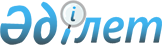 Қазақстан Республикасына нақты әкелу жүзеге асырылмаған кезде заңды тұлға экспортқа рента салығын төлеуші болып табылмайтын және пайдалы қазбаларды өндіруге белгіленген салық ставкаларына 0,5 төмендеткіш коэффициенті қолданылатын жағдайда шикі мұнайды кедендік аумақтан тыс өңдеу өнімдерінің тізбесін бекіту туралыҚазақстан Республикасы Үкіметінің 2012 жылғы 12 қыркүйектегі № 1191 Қаулысы

      «Салық және бюджетке төленетін басқа да міндетті төлемдер туралы» Қазақстан Республикасының 2008 жылғы 10 желтоқсандағы Кодексінің (Салық кодексі) 300-бабының 1) тармақшасына, 332-бабының 2-тармағы 2-1) тармақшасына және 336-бабына сәйкес Қазақстан Республикасының Үкіметі ҚАУЛЫ ЕТЕДІ:



      1. Қоса беріліп отырған Қазақстан Республикасына нақты әкелу жүзеге асырылмаған кезде заңды тұлға экспортқа рента салығын төлеуші болып табылмайтын және пайдалы қазбаларды өндіруге белгіленген салық ставкаларына 0,5 төмендеткіш коэффициенті қолданылатын жағдайда шикі мұнайды кедендік аумақтан тыс өңдеу өнімдерінің тізбесі бекітілсін.



      2. Осы қаулы қол қойылған күнінен бастап қолданысқа енгізіледі және 2015 жылғы 1 қаңтарға дейін қолданылады.      Қазақстан Республикасының

      Премьер-Министрі                              К. Мәсімов

Қазақстан Республикасы 

Үкіметінің      

2012 жылғы 12 қыркүйектегі

№ 1191 қаулысымен  

бекітілген      

Қазақстан Республикасына нақты әкелу жүзеге асырылмаған

кезде заңды тұлға экспортқа рента салығын төлеуші болып

табылмайтын және пайдалы қазбаларды өндіруге белгіленген салық

ставкаларына 0,5 төмендеткіш коэффициенті қолданылатын

жағдайда шикі мұнайды кедендік аумақтан тыс өңдеу

өнімдерінің тізбесі
					© 2012. Қазақстан Республикасы Әділет министрлігінің «Қазақстан Республикасының Заңнама және құқықтық ақпарат институты» ШЖҚ РМК
				СЭҚ ТН кодыАтауы2710 19 480 0– – – – – – құрамында күкірт мас.0.2 %-дан көп емес– – – – сұйық отын:2710 19 620– – – – – – құрамында күкірт мас.1 %-дан көп емес2710 19 640– – – – – – құрамында күкірт мас. 1 %-дан астам, бірақ 2 салм.%-дан кем емес2710 19 660 – – – – – – құрамында күкірт мас. 2 %-дан астам, бірақ масс. 2,8 %-дан кем емес2710 91 000 0– – құрамында полихлорбифенилдер, полихлортерфенилы немесе полибромбифенилы бар2710 99 000 0– – өзгелері2712Мұнай вазелині; боялған немесе боялмаған синтез нәтижесінде алынған, микрокристалданған парафин, мұнай балауызы, парафин гачі, озокерит, құба көмірлі балауыз, шымтезек балауызы, өзге де минералды балауыздар және ұқсас өнімдер:2712 10– мұнай вазелині:2712 10 100 0– – шикі2712 10 900 0– – өзгелері2712 20– құрамында мас. 0,75 %-дан кем майы бар парафин:2712 20 100 0– – молекулярлық салмағы 460 және одан астам, бірақ 1560-тан аспайтын синтетикалық парафин2712 20 900 0– – өзгелері2712 90– өзгелері:– – озокерит, қоңыр көмірлі балауыз, шымтезек балауызы (табиғи өнімдер):2712 90 110 0– – – шикі2712 90 190 0– – – өзгелері– – өзгелері:– – – шикі:2712 90 310 0– – – – қайта өңдеудің ерекше процестеріне арналған2712 90 330 0– – – – 2712 90 310 0 кіші қосалқы позицияда көрсетілгендерден басқа, өңдеу барысында химиялық өзгерістерге арналған2712 90 390 0– – – – өзге де мақсаттар үшін– – – өзгелері:2712 90 910 0– – – – ұзындығы 24 немесе одан да көп болатын көміртегі атомды, бірақ 28 көміртегі атомынан артық емес көміртекті тізбесі бар, құрамындағы мас. 80% немесе одан да артығы 1-алкендерден тұратын 1-алкендердің қоспасы2712 90 990 0– – – – өзгелері2713Битуминозды жыныстардан алынған мұнай коксы, мұнай битумы және мұнай және мұнай өнімдерін өңдеуден қалған өзге де қалдықтар:– мұнай коксы:2713 11 000 0– – кальцийлендірілмеген2713 12 000– – кальцийлендірілген:2713 90– битуминозды жыныстардан алынған мұнай және мұнай өнімдерін өңдеуден қалған өзге де қалдықтар:2713 90 100 0– – 2803 тауар позициясының өнімдерін алуға арналған2713 90 900 0– – өзгелері